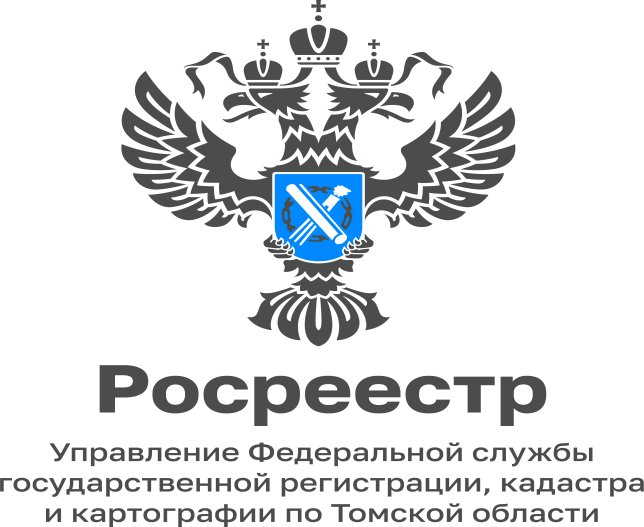 06.12.2022Выплата компенсации добросовестному приобретателю в случае утраты им жилого помещенияГражданин, являющийся добросовестным приобретателем, от которого по решению суда было истребовано жилое помещение, после вступления в законную силу судебного акта об истребовании жилого помещения имеет право на выплату однократной единовременной компенсации за счет казны РФ в размере суммы, составляющей реальный ущерб, либо в размере кадастровой стоимости жилого помещения за вычетом возмещенных добросовестному приобретателю убытков.Приобретатель является добросовестным, если имущество приобретено возмездно у лица, которое не имело права его отчуждать, о чем приобретатель не знал и не мог знать. Приобретатель недвижимого имущества признается добросовестным, пока в судебном порядке не доказано, что он знал или должен был знать об отсутствии права на отчуждение этого имущества у лица, от которого ему перешли права на него.Компенсация выплачивается на основании вступившего в законную силу судебного акта по иску добросовестного приобретателя к РФ о выплате данной компенсации. Соответствующий судебный акт принимается в случае, если по не зависящим от добросовестного приобретателя причинам в соответствии с вступившим в законную силу судебным актом о возмещении ему убытков, возникших в связи с истребованием от него жилого помещения, взыскание по исполнительному документу произведено частично или не производилось в течение шести месяцев со дня предъявления этого документа к исполнению. Размер компенсации определяется судом исходя из суммы, составляющей реальный ущерб, либо, если соответствующее требование заявлено добросовестным приобретателем, в размере кадастровой стоимости жилого помещения, действующей на дату вступления в силу судебного акта. Если судом при рассмотрении требований о выплате компенсации установлено, что добросовестному приобретателю возмещены убытки, возникшие в связи с истребованием от него жилого помещения, размер компенсации подлежит уменьшению на сумму возмещенных убытков.Исполнительный лист может быть предъявлен к исполнению в течение трех лет со дня вступления решения суда в законную силу. По ходатайству взыскателя исполнительный лист вместе с копией решения суда и заявлением может быть направлен судом для исполнения в форме электронного документа, подписанного судьей усиленной квалифицированной электронной подписью. Единовременная компенсация должна быть выплачена в течение трех месяцев со дня поступления исполнительного документа на исполнение.Начальник Стрежевского межмуниципального отдела Управления Росреестра по Томской области                                          Наталья Фрис